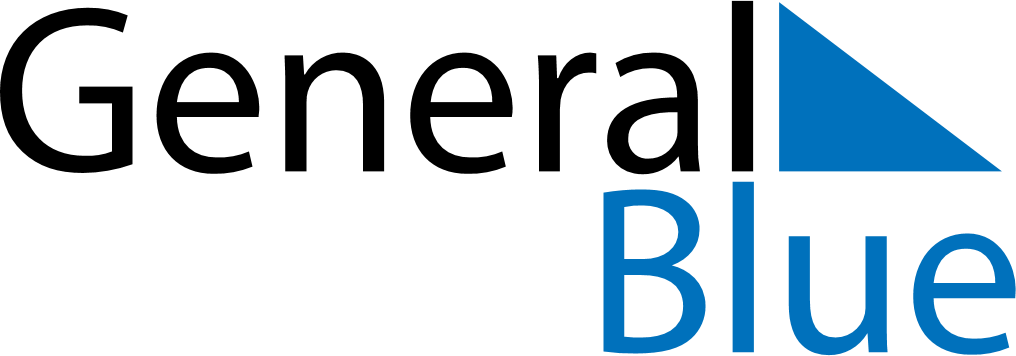 May 2024May 2024May 2024May 2024May 2024May 2024Karvia, Satakunta, FinlandKarvia, Satakunta, FinlandKarvia, Satakunta, FinlandKarvia, Satakunta, FinlandKarvia, Satakunta, FinlandKarvia, Satakunta, FinlandSunday Monday Tuesday Wednesday Thursday Friday Saturday 1 2 3 4 Sunrise: 5:14 AM Sunset: 9:38 PM Daylight: 16 hours and 24 minutes. Sunrise: 5:11 AM Sunset: 9:41 PM Daylight: 16 hours and 29 minutes. Sunrise: 5:08 AM Sunset: 9:44 PM Daylight: 16 hours and 35 minutes. Sunrise: 5:05 AM Sunset: 9:47 PM Daylight: 16 hours and 41 minutes. 5 6 7 8 9 10 11 Sunrise: 5:02 AM Sunset: 9:50 PM Daylight: 16 hours and 47 minutes. Sunrise: 4:59 AM Sunset: 9:52 PM Daylight: 16 hours and 53 minutes. Sunrise: 4:56 AM Sunset: 9:55 PM Daylight: 16 hours and 58 minutes. Sunrise: 4:53 AM Sunset: 9:58 PM Daylight: 17 hours and 4 minutes. Sunrise: 4:51 AM Sunset: 10:01 PM Daylight: 17 hours and 10 minutes. Sunrise: 4:48 AM Sunset: 10:04 PM Daylight: 17 hours and 16 minutes. Sunrise: 4:45 AM Sunset: 10:06 PM Daylight: 17 hours and 21 minutes. 12 13 14 15 16 17 18 Sunrise: 4:42 AM Sunset: 10:09 PM Daylight: 17 hours and 27 minutes. Sunrise: 4:39 AM Sunset: 10:12 PM Daylight: 17 hours and 32 minutes. Sunrise: 4:36 AM Sunset: 10:15 PM Daylight: 17 hours and 38 minutes. Sunrise: 4:34 AM Sunset: 10:18 PM Daylight: 17 hours and 43 minutes. Sunrise: 4:31 AM Sunset: 10:20 PM Daylight: 17 hours and 49 minutes. Sunrise: 4:28 AM Sunset: 10:23 PM Daylight: 17 hours and 54 minutes. Sunrise: 4:26 AM Sunset: 10:26 PM Daylight: 17 hours and 59 minutes. 19 20 21 22 23 24 25 Sunrise: 4:23 AM Sunset: 10:28 PM Daylight: 18 hours and 5 minutes. Sunrise: 4:21 AM Sunset: 10:31 PM Daylight: 18 hours and 10 minutes. Sunrise: 4:18 AM Sunset: 10:34 PM Daylight: 18 hours and 15 minutes. Sunrise: 4:16 AM Sunset: 10:36 PM Daylight: 18 hours and 20 minutes. Sunrise: 4:13 AM Sunset: 10:39 PM Daylight: 18 hours and 25 minutes. Sunrise: 4:11 AM Sunset: 10:41 PM Daylight: 18 hours and 30 minutes. Sunrise: 4:09 AM Sunset: 10:44 PM Daylight: 18 hours and 35 minutes. 26 27 28 29 30 31 Sunrise: 4:06 AM Sunset: 10:46 PM Daylight: 18 hours and 39 minutes. Sunrise: 4:04 AM Sunset: 10:49 PM Daylight: 18 hours and 44 minutes. Sunrise: 4:02 AM Sunset: 10:51 PM Daylight: 18 hours and 49 minutes. Sunrise: 4:00 AM Sunset: 10:53 PM Daylight: 18 hours and 53 minutes. Sunrise: 3:58 AM Sunset: 10:56 PM Daylight: 18 hours and 57 minutes. Sunrise: 3:56 AM Sunset: 10:58 PM Daylight: 19 hours and 1 minute. 